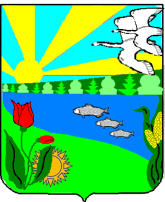 Волгоградская область             Песковатское сельское поселение Городищенского муниципального района   Х.Песковатка Городищенского муниципального района Волгоградской области  тел. (268) 4-11-17                                                                                                                                                                                                           П О С Т А Н О В Л Е Н И Е От  « 05  »  12.   2013 г.                                                         №  108« Об утверждении платы на жилищные услуги по сбору, вывозу твердых бытовых отходов для потребителей МП «Вымпел» в Песковатскомсельском поселения.          В целях совершенствования системы по сбору и удалению отходов, улучшения санитарного состояния Песковатского сельского поселения, приведения в соответствие с фактическими нормами образования твердых отходов от учреждений, организаций, в соответствии с Федеральным законом от 24 июня 1998г. № 89-ФЗ «Об отходах производства и потребления», пунктом 14 статьи 15 Федерального закона от 06.10.2003г. № 131-ФЗ «Об общих принципах организации местного самоуправления в Российской Федерации».                                                          П о с т а н о в л я ю :Утвердить прилагаемую  плату на жилищные услуги по сбору, вывозу твердых бытовых отходов для потребителей МП «Вымпел» в Песковатском сельском поселении, согласно ( Приложению № 1). Настоящее Постановление вступает в силу со дня его принятия  и подлежит официальному обнародованию  (опубликованию).Контроль за исполнением данного Постановления оставляю за собой.Глава Песковатского сельского поселения                                                                      Г.С.Мумбаев.                                                                                                                  Приложение  № 1  к                                                                                                                  Постановлению                                                                                                                                                                                                   № 108  от   05.12.2013г.                                                                             Платана жилищные услуги по сбору и вывозу твердых бытовых отходов для потребителей МП «Вымпел» в Песковатском сельском поселении.                                              с ____  .__             _. 201     г.№п/пКатегория потребителейНормы потребления за месяц (м3)Цена 1 куб.м.в месяц (руб)Цена услуги за 1 человека в месяц (руб)1.Для населения (частные жилые дома)0,09720,4264,84